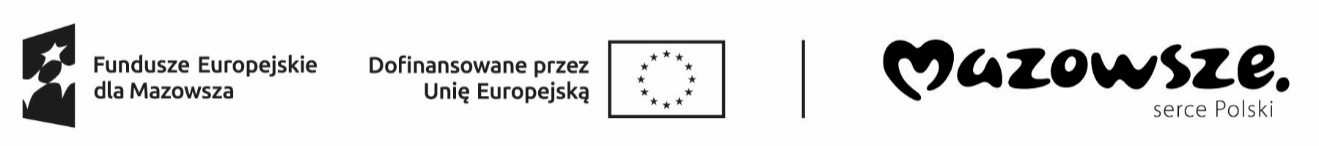 Projekt pn. „ Aktywizacja zawodowa osób bezrobotnych w powiecie węgrowskim(I)” współfinansowany z Europejskiego Funduszu Społecznego Plus  w ramach Osi priorytetowej VI Fundusze Europejskie dla aktywnego zawodowo Mazowsza, Działanie 6.1 Aktywizacja zawodowa osób bezrobotnych, Fundusze Europejskie dla Mazowsza 2021-2027Załącznik nr 2 do wniosku o refundację kosztów wyposażenia lub doposażenia stanowiska pracy...........................................................................                                               Węgrów.........................................................pieczątka firmowa  wnioskodawcy                                                                                                         O Ś W I A D C Z E N I E   PODMIOTU PROWADZĄCEGO  DZIAŁALNOŚĆ  GOSPODARCZĄ*NIEPUBLICZNEGO PRZEDSZKOLA*NIEPUBLICZNEJ SZKOŁY*PRODUCENTA ROLNEGO*ŻŁOBKA*KLUBU DZIECIĘCEGO*PODMIOTU ŚWIADCZĄCEGO USŁUGI REHABILITACYJNE*           Świadomy, iż zeznanie nieprawdy lub zatajenie prawdy  zgodnie z art.233 Kodeksu karnego podlega karze pozbawienia wolności oświadczam co następuje:Spełniam warunki określone w Rozporządzeniu Ministra Pracy i Polityki Społecznej z dnia 14 lipca 2017r. w sprawie dokonywania z Funduszu Pracy refundacji kosztów wyposażenia lub doposażenia stanowiska pracy dla skierowanego bezrobotnego oraz przyznawania bezrobotnemu środków na podjęcie działalności gospodarczej (Dz. U. z 2022r., poz.243) do otrzymania wnioskowanej refundacji na wyposażenie lub doposażenie stanowiska pracy.Spełniam warunki rozporządzenia Komisji (UE) nr 1407/2013 z dnia 18 grudnia 2013 r. w sprawie stosowania art. 107 i 108 Traktatu o funkcjonowaniu Unii Europejskiej do pomocy de minimis.(Dz.Urz.UE.L.2013.352.1.)Zapoznałem/am się z zasadami Powiatowego Urzędu Pracy w Węgrowie w sprawie dokonywania refundacji kosztów doposażenia lub wyposażenia stanowiska pracy.Zobowiązuję się do niezwłocznego powiadamiania o możliwości przekroczenia granic dopuszczalnej intensywności pomocy określonej dla danego przeznaczenia pomocy w tym udzielanej w odniesieniu do tych samych kosztów kwalifikowalnych.Zobowiązuję się do złożenia w dniu podpisania umowy dodatkowego oświadczenia o uzyskanej pomocy publicznej, jeżeli w okresie od dnia złożenia wniosku do dnia otrzymania refundacji, otrzymam jakąkolwiek inną pomoc publiczną.Otrzymałem/nie otrzymałem* decyzji Komisji Europejskiej o obowiązku zwrotu pomocy uzyskanej w  okresie wcześniejszym uznającej pomoc za niezgodną z prawem i ze wspólnym rynkiem.Otrzymałem/nie otrzymałem* pomocy dotyczącej tych samych kosztów kwalifikowanych z innych źródeł.                                                 		                                       ...............................................................*  Niepotrzebne skreślić                                                                              pieczątka i podpis wnioskodawcy